Riproduci o fotocopia i “Girasoli di Van Gogh” e poi colora con la tecnica delle matite colorate o degli acquerelli.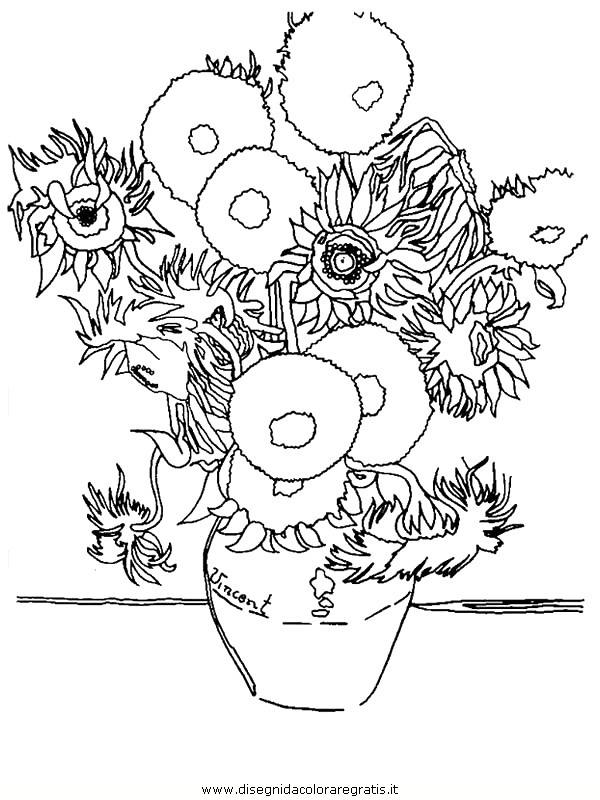 